РЕШЕНИЕ                                                                                         ЧЕЧИМ                                                                   от «25» декабря 2020г.                 с.Улаган                                   № 16-4               Об утверждении Правил содержания, прогона и выпаса сельскохозяйственных животных на территории  муниципального образования Улаганское  сельское поселение Улаганского района Республики Алтай         В соответствии с Федеральным законом от 06.10.2003г.  № 131 – ФЗ «Об общих принципах организации местного самоуправления в Российской Федерации», Уставом муниципального образования  Улаганское сельское  поселение, Совет депутатов  муниципального образования «Улаганское сельское поселение»                                                           РЕШИЛ:        1. Утвердить прилагаемые Правила содержания, прогона и выпаса сельскохозяйственных животных на территории муниципального образования  Улаганское сельское поселение Улаганского района Республики Алтай (приложение).        2. Настоящее решение вступает в силу со дня принятия и обнародования  на информационном стенде в здании  муниципального образования  «Улаганское  сельское поселение».         3. Контроль за исполнением данного решения  оставляю за собой. Председатель Совета депутатов                                                            А.М. Токоеков                                                                                                            Приложение к решению                                                                                                            Совета депутатов                                                                                                               муниципального образования                                                                                                            «Улаганское сельское поселение»                                                                                                               от  « 25» декабря 2020  г. №  16-4                             ПРАВИЛА СОДЕРЖАНИЯ, ПРОГОНА И ВЫПАСА                     СЕЛЬСКОХОЗЯЙСТВЕННЫХ  ЖИВОТНЫХ НА ТЕРРИТОРИИ  МУНИЦИПАЛЬНОГО ОБРАЗОВАНИЯ УЛАГАНСКОЕ  СЕЛЬСКОЕ ПОСЕЛЕНИЕ                                         УЛАГАНСКОГО  РАЙОНА РЕСПУБЛИКИ АЛТАЙ         Правила содержания, регистрации, выпаса и прогона домашних сельскохозяйственных животных в личных подсобных хозяйствах граждан (личном подворье) на территории муниципального образования Улаганское сельское поселение Улаганского  района Республики Алтай  (далее - Правила) разработаны в соответствии с Земельным кодексом Российской Федерации от 25.10.2001 г. N 136-ФЗ, Кодексом Российской Федерации об административных нарушениях от 30.12.2001 г. N 195-ФЗ, Федеральным законом от 06.10.2003 г. N 131 -ФЗ "Об общих принципах организации местного самоуправления в Российской Федерации", Законом Российской Федерации от 30.03.1999 г. N 52-ФЗ "О санитарно-эпидемиологическом благополучии населения", Законом РФ от 14.05.1993 г. N 4979-1 "О ветеринарии", Федеральным законом от 10 января 2002 г. N 7-ФЗ "Об охране окружающей среды", Законом Российской Федерации от 07.02.1992 г. N 2300-1 "О защите прав потребителей".                                                 I. Общие положения          1. Настоящие Правила подлежат обязательному исполнению на территории муниципального образования Улаганское сельское поселение Улаганского района Республики Алтай  (далее - муниципальное образование) предприятиями, учреждениями, организациями независимо от формы собственности, частными предпринимателями при ведении животноводства, а также гражданами, содержащими домашних животных в личном подсобном хозяйстве (личном подворье), и направлены на обеспечение интересов местного населения, на обеспечение санитарно-эпидемиологического благополучия населения, на защиту зеленых насаждений от потравы, защиту рекреационных зон и водоемов от загрязнения продуктами жизнедеятельности сельскохозяйственных животных, на профилактику и предупреждение заразных болезней и массовых незаразных заболеваний в соответствие с действующими ветеринарносанитарными требованиями.         2. В настоящих Правилах используются следующие понятия: - сельскохозяйственные животные (далее по тексту - животные) - включают в себя крупный рогатый скот (коровы, быки, телята), свиней, овец, коз, лошадей, кроликов, домашнюю птицу; - безнадзорные животные - животные, безнадзорно перемещающиеся вне установленных мест без надзора граждан.         3. Содержание животных допускается при условии соблюдения санитарногигиенических норм, ветеринарных норм и настоящих Правил. Покупка, продажа, перевозка, сдача на убой или перегон животных, а также размещение на пастбищах животных осуществляется с разрешения государственной ветеринарной службы, при наличии ветеринарных сопроводительных документов, предусмотренных Правилами организации работы по выдаче ветеринарных сопроводительных документов, утвержденными приказом Минсельхоза Российской Федерации от 16 ноября 2006 г. N 422 "Об утверждении Правил организации работы по выдаче ветеринарных сопроводительных документов", а также при соблюдении требований по предупреждению возникновения и распространения болезней животных.           4. Органы местного самоуправления в пределах своей компетенции:         Представительный орган муниципального образования:    - утверждает Правила содержания, регистрации, выпаса и прогона домашних сельскохозяйственных животных в личных подсобных хозяйствах граждан (личном подворье) на территории муниципального образования;    - осуществляет иные полномочия в соответствии с федеральным законодательством, законодательством Республики Алтай, уставом и нормативными правовыми актами муниципального образования.       2) Администрация муниципального образования:     - доводит до владельцев животных информацию о Правилах;     - осуществляет контроль в пределах своих полномочий за соблюдением гражданами требований законодательства и правил;      - определяет места для выпаса и прогона животных в соответствии с правовыми нормами законодательства Российской Федерации и Республики Алтай;     - по требованию уполномоченных должностных лиц или органа Государственной ветеринарной службы предоставляют информацию о наличии сельскохозяйственных животных на территории муниципального образования;     - содействуют владельцам сельскохозяйственных животных, органам ветеринарного надзора в создании организационных методических, информационных условий для упорядочения содержания сельскохозяйственных животных;      - осуществляет иные полномочия в соответствии с федеральным законодательством, законодательством Республики Алтай, уставом и нормативными правовыми актами органов местного самоуправления муниципального образования.            II. Права владельцев сельскохозяйственных животных Владельцы сельскохозяйственных животных имеют право:       1) получать необходимую информацию о порядке содержания сельскохозяйственных домашних животных в ветеринарных организациях;       2) приобретать и отчуждать домашних сельскохозяйственных животных (в том числе путем продажи, дарения, мены) с соблюдением порядка, предусмотренного настоящими правилами.           III. Обязанности владельцев сельскохозяйственных животных Владельцы сельскохозяйственных животных обязаны:       1) обеспечивать безопасность граждан от воздействия домашних сельскохозяйственных животных, а также обеспечивать спокойствие и тишину для окружающих;       2) не допускать свободного выпаса и бродяжничества сельскохозяйственных домашних животных по муниципальному образованию;      3) гуманно обращаться с сельскохозяйственными домашними животными;      4) обеспечивать сельскохозяйственных домашних животных кормом и водой, безопасными для их здоровья, и в количестве, необходимом для нормального жизнеобеспечения сельскохозяйственных домашних животных с учетом их биологических особенностей;      5) соблюдать санитарно-гигиенические и ветеринарные правила содержания сельскохозяйственных домашних животных;       6) предоставить должностным лицам органов государственного санитарноэпидемиологического   и ветеринарного контроля сельскохозяйственных домашних животных для осмотра, незамедлительно извещать о случаях внезапной гибели или подозрения на инфекционные заболевания, а также о необычном поведении и до прибытия специалистов изолировать сельскохозяйственных домашних животных;       7) выполнять предписания должностных лиц органов государственного санитарно-эпидемиологического и ветеринарного контроля;      8) не допускать загрязнения окружающей природной среды отходами животноводства;      9) соблюдать правила прогона по населенному пункту, земельным участкам, расположенным на территории муниципального образования, и выпас сельскохозяйственных домашних животных;       10) доставлять биологические отходы (трупы животных и птицы, абортированные и мертворожденные плоды) в места, отведенные для захоронения - скотомогильники;      11) выполнять иные требования, установленные законодательством и Правилами.                IV. Регистрация сельскохозяйственных домашних животных.     1. В муниципальном образовании осуществляется регистрация и перерегистрация сельскохозяйственных животных. Регистрация и перерегистрация сельскохозяйственных животных производится в целях:      - учета сельскохозяйственных животных на территории муниципального образования;     - решения проблемы безнадзорных сельскохозяйственных животных;      - осуществления ветеринарного и санитарного надзора за сельскохозяйственными животными, проведению мероприятий по предупреждению болезней сельскохозяйственных животных.     2. Регистрация животных осуществляется администрацией муниципального образования в похозяйственней книге в соответствии с правилами содержания сельскохозяйственных животных.    3. Регистрация животных осуществляется бесплатно.     4. При регистрации владелец сельскохозяйственного животного (кроме сельскохозяйственных товаропроизводителей - юридических лиц) должен быть ознакомлен с настоящими Правилами.    5. В случае передачи (продажи) и забоя сельскохозяйственного животного владелец сельскохозяйственного животного обязан уведомить администрацию муниципального образования и снять с регистрации сельскохозяйственное животное.     6. Владельцы домашних животных обязаны соблюдать установленные правила карантина сельскохозяйственных домашних животных.                V. Содержание сельскохозяйственных домашних животных       1. Содержание сельскохозяйственных домашних животных состоит в обеспечении владельцем сельскохозяйственных домашних животных помещением, которое по своей площади должно обеспечивать благоприятные условия для их здоровья, кормами и водой в соответствии с их биологическими особенностями, настоящими правилами и санитарно-гигиеническими и ветеринарными правилами.      2. Граждане имеют право на содержание сельскохозяйственных домашних животных при соблюдении требований настоящих Правил содержания сельскохозяйственных домашних животных.      3. Содержание сельскохозяйственных домашних животных определяется как стойлово-пастбищно-лагерное, то есть:       - в осенне-зимний период стойловый способ - без выгона на пастбище с содержанием животных в приспособленных для этого помещениях во дворах (личных подворьях);      - в весенне-летний период: - пастбищный способ - выгон животных днем на пастбище для выпаса общественного стада;       - лагерный способ - передача домашних сельскохозяйственных животных для выпаса и содержания на весь весенне-летний период в степную зону на животноводческие точки.      4. Сельскохозяйственные животные подлежат регистрации и обязательному учету с мечением животных их владельцами, т.е. обозначению животного посредством нанесения номера, включая татуировку, тавро, закрепление бирки, выжигания на рогах, для определения принадлежности сельскохозяйственного животного и идентификации соответствующего животного:       а) населением, содержащим сельскохозяйственных животных в черте населенного пункта;      б) населением, содержащим сельскохозяйственных животных в степной зоне, включая животноводческие точки;      в) сельскохозяйственными товаропроизводителями - юридическими лицами, включая крестьянские (фермерские) хозяйства, и крестьянскими (фермерскими) хозяйствами, прошедшими государственную регистрацию в качестве индивидуальных предпринимателей - согласно принятому внутрихозяйственному зоотехническому учету. Владельцы животных обеспечивают сохранность индивидуального (регистрационного) номера животного.       5. Количество поголовья скота и птицы определяется их владельцами с учетом действующих санитарных, санитарно-гигиенических, ветеринарных норм и правил.      В целях защиты поверхностных, подземных вод и почв от загрязнения отходами, связанными с содержанием животных, профилактики и борьбы с заразными, массовыми незаразными болезнями и общими для человека и животных, владельцы животных обеспечивают содержание и уход за животными и соответствии с действующими ветеринарно-санитарными правилами.                     VI. Прогон и выпас сельскохозяйственных животных       1. Прогон - передвижение сельскохозяйственных животных по территории муниципального образования от места их постоянного нахождения до места сбора стада и назад, осуществляется под обязательным надзором владельцев сельскохозяйственных животных либо лиц ими уполномоченных.           2. Владельцы животных обязаны сопровождать их до места сбора стада и передать пастуху, а также встречать после пастьбы в вечернее время.       3. Выпас сельскохозяйственных домашних животных осуществляется в специально отделенных местах пастьбы - пастбищах, под надзором владельцев или лиц ими уполномоченных (пастухов), с обязательным соблюдением норм нагрузки на пастбища. Границы мест выпаса определяются решением представительного органа муниципального образования.      4. Выпас и прогон животных производится с установлением публичного сервитута либо без установления такого. Условия предоставления земельных участков под пастбища устанавливаются землепользователем в соответствии с федеральным законодательством, законодательством Республики Алтай и нормативными правовыми актами органов местного самоуправления муниципального образования.      5. Запрещается выпас животных на территории парков, скверов, улиц, внутридворовых территорий, в местах массового отдыха и купания людей. В местах массового отдыха и купания людей землепользователем, балансодержателем, арендатором водного объекта обязаны быть установлены информационные знаки с указанием о запрете водопоя, прогона, выпаса сельскохозяйственных животных. Выпас на полосе отвода автомобильной дороги запрещен.         6. Участки для прогона сельскохозяйственных животных и места для пастбищ, предусмотренные настоящей статьей, устанавливаются согласно Приложению N 1 к Правилам.        7. Сельскохозяйственные животные, принадлежащие сельскохозяйственным товаропроизводителям - юридическим лицам, включая крестьянские (фермерские) хозяйства, крестьянским (фермерским) хозяйствам, прошедшим государственную регистрацию в качестве индивидуальных предпринимателей, гражданам, ведущим личное подсобное хозяйство, подлежат выпасу на земельных участках, предоставленным им в установленном законом порядке для ведения, предназначенного для этого вида деятельности.                          VII. Утилизация трупов домашних животных       1. Захоронение трупов животных производится их владельцами согласно ветеринарно-санитарных правил.      2. Запрещается кремация и захоронение трупов животных без ветеринарного осмотра. 	                               VIII. Убой животных и их перевозка        1. Убой животных для личного пользования не регламентируется.       2. Промышленный убой животных на территории частных домовладений запрещается. Промышленным убоем считать деятельность, связанную с закупкой и убоем животных с коммерческой целью.       3. Лица, занимающиеся промышленным убоем животных, обязаны производить забой на убойных пунктах (бойнях), которые должны располагаться от жилой застройки на расстояние:      - не менее 500 м. - для крупного и мелкого рогатого скота;       - не менее 300 м. - для птицы, свиней и мелких животных.          4. Перевозка животных и их туш осуществляется в закрытых фургонах.                       IX. Складирование и вывоз отходов от животных      1. Разрешается складировать в местах временного хранения отходы от животных на территории частных домовладений в хозяйственной зоне сроком не более суток.       2. Запрещается:      - складировать и хранить отходы от животных на территории улиц, переулков, площадей, парков, в лесополосах и на пустырях;       - сжигать отходы от животных, включая территории частных домовладений;           - оставлять на улице отходы от животных в ожидании специализированного транспорта;       - загрузка мусорных ящиков жилищно-коммунального хозяйства отходами от животных.     3. К отходам от животных относятся навоз и жидкие стоки. Вывоз отходов от животных производится на отведенные в соответствии с действующими ветеринарно-санитарными требованиями земельные участки, расположенные на территории муниципального образования.       X. Действия (бездействия) расценивающиеся как нарушение правил содержания,                     прогона и выпаса сельскохозяйственных животных            Нарушением Правил являются следующие действия (бездействие):      1) отклонение от установленного маршрута при прогоне сельскохозяйственных животных;        2) оставление без просмотра сельскохозяйственных животных при осуществлении прогона и выпаса;          3) выпас (контролируемый и неконтролируемый) в пределах населенного пункта;       4) выпас сельскохозяйственных животных на землях сельскохозяйственного назначения, не предназначенных под пастбища;      5) отсутствие мечения сельскохозяйственных животных;      6) отказ от проведения обязательных профилактических мероприятий (исследование, иммунизация животных) и нарушение сроков их проведения;       7) неисполнение в установленный срок предписаний, выданных должностными лицами административных комиссий, уполномоченных органов местного самоуправления, а также неисполнение постановлений и распоряжений указанных органов;       8) неисполнение муниципальных правовых актов органов местного самоуправления и их должностных лиц, принятых ими в пределах полномочий.                                       XI. Безнадзорные животные         1. Животные, находящиеся на посевных площадях или вблизи их, жилой зоне населенных пунктов, общественных местах, без сопровождения, относятся к категории безнадзорных и к ним могут быть применены меры, предусмотренные статьями 230, 231 , 232 Гражданского кодекса Российской Федерации и правилами.       2. Владельцы безнадзорных животных устанавливаются по установленным метам, для чего заинтересованные лица с описанием меты (тавра, татуировки, номера, бирки) обращаются с заявлением в администрацию муниципального образования, или к уполномоченному представителю органа внутренних дел.       3. Содержание животных производится в соответствии с требованиями ветеринарных и санитарных норм и норм Гражданского кодекса Российской Федерации. При установлении собственника (владельца), собственник животного возмещает расходы, связанные с отловом и с содержанием животного, в соответствии с требованиями гражданского законодательства.       4. Лицо, отловившие безнадзорное животное, обязано возвратить его собственнику (владельцу), а если собственник животного или место его пребывания неизвестны, не позднее трех суток с момента задержания заявить об обнаружении животного в администрацию муниципального образования или уполномоченному представителю органа внутренних дел для принятия мер к розыску собственника.      5. На время розыска собственника животного оно может быть оставлено лицом, отловившим его, у себя на содержании и в пользовании либо сдано на содержание и в пользование другому лицу, имеющему необходимые для этого условия. По просьбе лица, отловившего безнадзорное животное, подыскание лица, имеющего необходимые условия для его содержания, и передачу ему животного осуществляют уполномоченные лица администрации муниципального образования или органа внутренних дел.       6. Лицо, отловившее безнадзорное животное, и лицо, которому оно передано на содержание и в пользование, обязаны его надлежаще содержать и при наличии вины отвечают за гибель и порчу животного в пределах его стоимости.       7. Лицо, отловившее безнадзорных домашних животных, имеет право на вознаграждение в соответствие со статьей 229 Гражданского кодекса РФ.        8. Если в течение шести месяцев с момента заявления об отлове безнадзорного животного его собственник не будет обнаружен или сам не заявит о своем праве на него, лицо, у которого животное находилось на содержании и в пользовании, приобретает право собственности на него в соответствии с действующим законодательством. При отказе этого лица от приобретения в собственность содержавшегося у него животного оно поступает в муниципальную собственность в порядке, установленном законодательством.       9. Безнадзорное животное, поступавшее в муниципальную собственность, подлежит убою или продаже. Вырученные средства используются на покрытие затрат по содержанию безнадзорного животного.                                  XII. Ответственность владельцев животных       1. Предприятия, учреждения, организации и граждане обязаны соблюдать требования Правил, своевременного и в полном объеме реагировать на требования уполномоченных на то лиц по исключению случаев появления животных на посевных площадях и вблизи их, в жилой зоне, в местах общего пользования, не допускать порчи зеленых насаждений.       2. Предприятия, учреждения, организации и граждане несут ответственность за нарушение Правил в соответствии с Гражданским кодексом Российской Федерации, Кодексом Российской федерации об административных правонарушениях.                                                                                                                                  Приложение № 1                                                                                                        к Правилам содержания, прогона                                                                                                    выпаса сельскохозяйственных животных                                                                                               на территории муниципального образования                                                                                                              Улаганское сельское поселение                                                                                                      Улаганского района  Республики Алтай       УЧАСТКИ ДЛЯ ПРОГОНА СЕЛЬСКОХОЗЯЙСТВЕННЫХ ЖИВОТНЫХ                                       К МЕСТУ ДЛЯ ПАСТБИЩ Российская ФедерацияРеспублика АлтайУлаганский районМуниципальное образование«Улаганское сельское поселение»Совет депутатов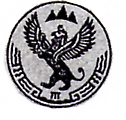 Россия ФедерациязыАлтай РеспубликаУлаган аймагындагыМуниципал тозолмо«Улаган jурттынын jеезези»Депутаттардын Соведи№ п/пМесто выпасаУчастки для прогона сельскохозяйственных животных 1.Урочище Кызыл-Мааныулица Береговая, улица Мира, улица Юбилейная2.Урочище Улаан-Ичиул.Энергетиков, улица Родниковая, улица Калкина, улица Аэропортная, улица Подгорная, улица Кокышева3.Урочище Туралуулица Заречная, улица Крайняя, пер.Заречный4.Урочище Мандилуулица Спортивная, улица Новая, улица 50 лет Победы, улица Луговая, улица М.В.Карамаева